       Colegio Américo Vespucio          4° Básico /PIE           LMVM/2020Guía de aprendizajeCuarto básico AActividad de atención: Fíjate en el primer grupo de números de cada línea y encierra en un círculo el que se repite en la misma línea. Sigue el ejemplo.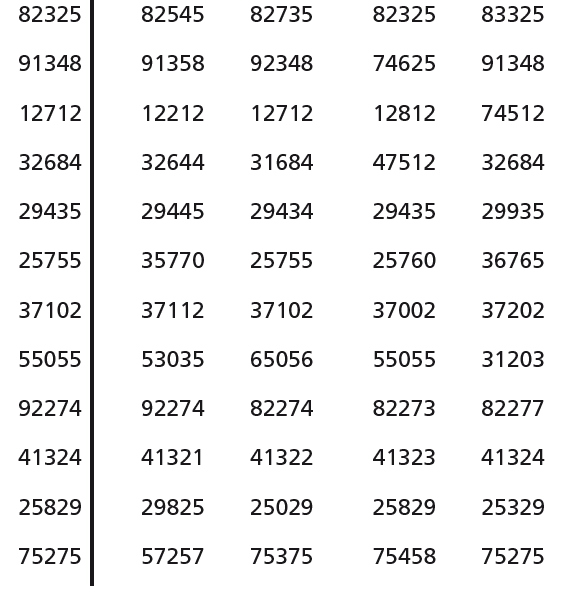 2. Instrucciones:Ponga un 1 debajo de PPonga un 2 debajo de BUna vez que hayas terminado, anota la suma de los números de cada línea y el total de todo el ejercicio que es 40.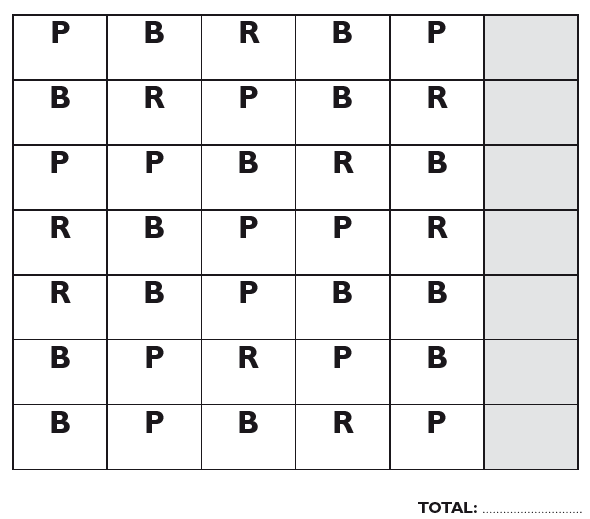                   NombreCursoFecha4° A _______ / _______ / ______